Пять правил счастливых семей.Пять запретов.Запрет 1. Не пытайтесь переделать друг друга. Главное средство воспитания – благодарность за хорошие поступки. Давно известно, что поощрение гораздо эффективнее наказаний.Запрет 2. Не критикуйте, а тактично намекайте.Сравните фразы: «Ты плохой муж, совсем не помогаешь по дому» и «Мне так приятно видеть, когда ты мне помогаешь!». Что сказать тяжелее, но что является более действенным. Критические замечания должны быть высказаны наедине, и уж никак при детях или посторонних. Постоянная критика ведет к срывам, конфликтам.Запрет 3. Не обобщайте.Более типичные обобщения: «Вот ты всегда!», «Ты никогда!..», «Все вы такие!». В результате возникают обиды, усиливается взаимная неприязнь.Запрет 4. Не требуйте, а просите.Прося, мы демонстрируем уважение к собеседнику, подчеркиваем его значимость, располагаем к себе. Все это способствует пробуждению желания сделать то, что и не собирался.Запрет 5. Не спекулируйте любовью.Доводы типа «Если ты меня любишь, то сделаешь…» или «Если бы ты меня любил…» могут поначалу работать, но потом могут убить любовь и привести к печальному финалу.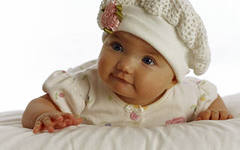 «Дети  –  это счастье, Созданное нашим трудом»                                                В.А. СухомлинскийПожалуйста, помните всегда:Семья – это то, что мы делим на всех,Всем понемножку: и слезы, и смехВзлет и паденье, радость, печаль, Дружбу и ссоры, молчанья печаль.Семья – это то, что с тобою всегда.Пусть мчатся секунды, недели, года, Но стены родные, отчий твой дом – Сердце навеки останется в нем!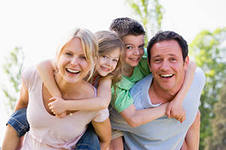 ГУО «Социально-педагогический центр Витебского района»Памятка для родителейПоймем друг друга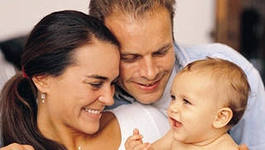            Семья – людей святой оплот,           Надежду жить она даёт,           Даёт простор, даёт тепло           Проблемам и беде назло.           Семья даёт поддержку нам,           С ней всё по силам, по зубам,           Всё по плечу и по судьбе –           Семья, святой поклон тебе      Составил:                          Педагог-психолог Василёнок Валентина НиколаевнаМай, 2022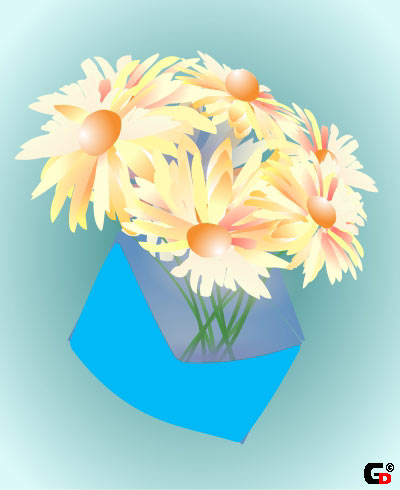 Мудрые мысли:«Истинная вежливость заключается в благожелательном отношении к людям»(Жан-Жак Руссо)«Ничто не бывает так редко на свете, как полная откровенность между родителями и детьми»(Р.Ролан)Уважаемые родители!- Помните, что Вы являетесь примером для своих детей, в Вас они хотят находить лучшие человеческие качества.- Никогда не занимайтесь воспитанием ребенка в плохом настроении. Не давайте детям повода для неприятных переживаний, никогда не ссорьтесь в их присутствии, будьте тактичны.- Ясно определите, чего Вы хотите от ребенка, и объясните это ему, а также узнайте, что он думает об этом. Уважайте личность ребенка, его мысли, переживания, интересы, добивайтесь взаимного понимания, искренности, доверия.- Не подсказывайте готового решения, а показывайте путь к нему и время от времени разбирайте с ребенком его правильные и ошибочные шаги к цели. Дайте ребенку почувствовать самостоятельность. –- Воспитывайте, но не контролируйте каждый шаг. Не подменяйте воспитание опекой.- Заведите хорошие традиции в семье: чем больше хороших традиций, тем содержательнее, радостнее атмосфера, в которой живет семья.- Не пропустите момента, когда ребенком достигнут первый успех.-  Главное оценить поступок, а не личность.- Дотроньтесь до ребенка и тем самым дайте ему понять, что сочувствуете ему, верите в него, несмотря на ошибку. Дайте понять, что по окончании неприятного разговора инцидент будет исчерпан. Сущность человека и его поступки – не одно и то же.- Воспитание должно быть строгим, но добрым. - Используйте свободное время вместе с детьми для их духовного обогащения, воспитания любви и бережного отношения к природе, приучения к труду,расширения познавательных и эстетических интересов.Семья - это важнейший институт социализации подрастающего поколения, где усваиваются общечеловеческие нормы, ценности в процессе взаимоотношений с другими людьми, формируются первые устойчивые впечатления об окружающем мире. Не уменьшая значимости общественных институтов воспитания, надо признать, что человечество не создало другого звена в воспитательной системе, которое по силе эмоционально- нравственного воздействия на растущего человека соответствовало бы семейному. Семейное воспитание имеет ряд преимуществ. Оно основано на авторитете родителей; оно индивидуально, воздействует непосредственно на данную личность; любовь к родителям обеспечивает всю полноту чувств ребенка.	Каждому ребенку, даже если он в этом  и не признается, хочется, чтобы у него были счастливые мама и папа.Желая воспитать в детях ответственное поведение, мы должны давать им возможность разделить нашу ответственность. 